Ε Κ Δ Η Λ Ω Σ Η“Γνώση, Τεχνολογία και Πρότυπα για Βιώσιμες και Έξυπνες Πόλεις”Παρασκευή, 15 Δεκεμβρίου 2017, ώρα 9:00-15:30Δημαρχείο Θεσσαλονίκης, Βασ. Γεωργίου Α’ 1, Αίθουσα Δημοτικού ΣυμβουλίουΔΕΛΤΙΟ ΣΥΜΜΕΤΟΧΗΣΟνοματεπώνυμο: …………………………………………………..................................................................................Οργανισμός / Δήμος / Ιδιότητα: ……………………………………………………………….……………………Τηλέφωνο επικοινωνίας: …………………………………..….………………………………..………………………Email: ……………………………………………………………………………………………………………………………….Για το ενδεχόμενο ενδιαφέρον συμμετοχής σας ως εμπειρογνώμονας  στην ανάπτυξη ελληνικού προτύπου βιώσιμης και έξυπνης πόλης επιλέξτε 1-2 από τις παρακάτω θεματικές βιωσιμότητας πόλεων:Αποστολή σε: mdk@elot.grΘεματικές ενότητες βιωσιμότητας πόλεων Θεματικές ενότητες βιωσιμότητας πόλεων Οικονομία και κοινωνική συνοχήΥπηρεσίες για όλους και Προσβασιμότητα χωρίς αποκλεισμούςΧρήση αειφορικών μορφών ενέργειας καιεξοικονόμηση ενέργειας Χωρικός και αστικός σχεδιασμόςΔιαχείριση και αξιοποίηση αποβλήτων και κυκλική οικονομίαΑσφάλεια και ποιότητα ζωήςΣυγκοινωνίες, μεταφορές Εκπομπές αερίων του θερμοκηπίου και ποιότητα αέρα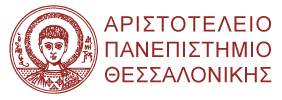 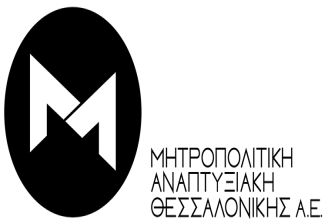 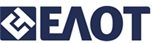 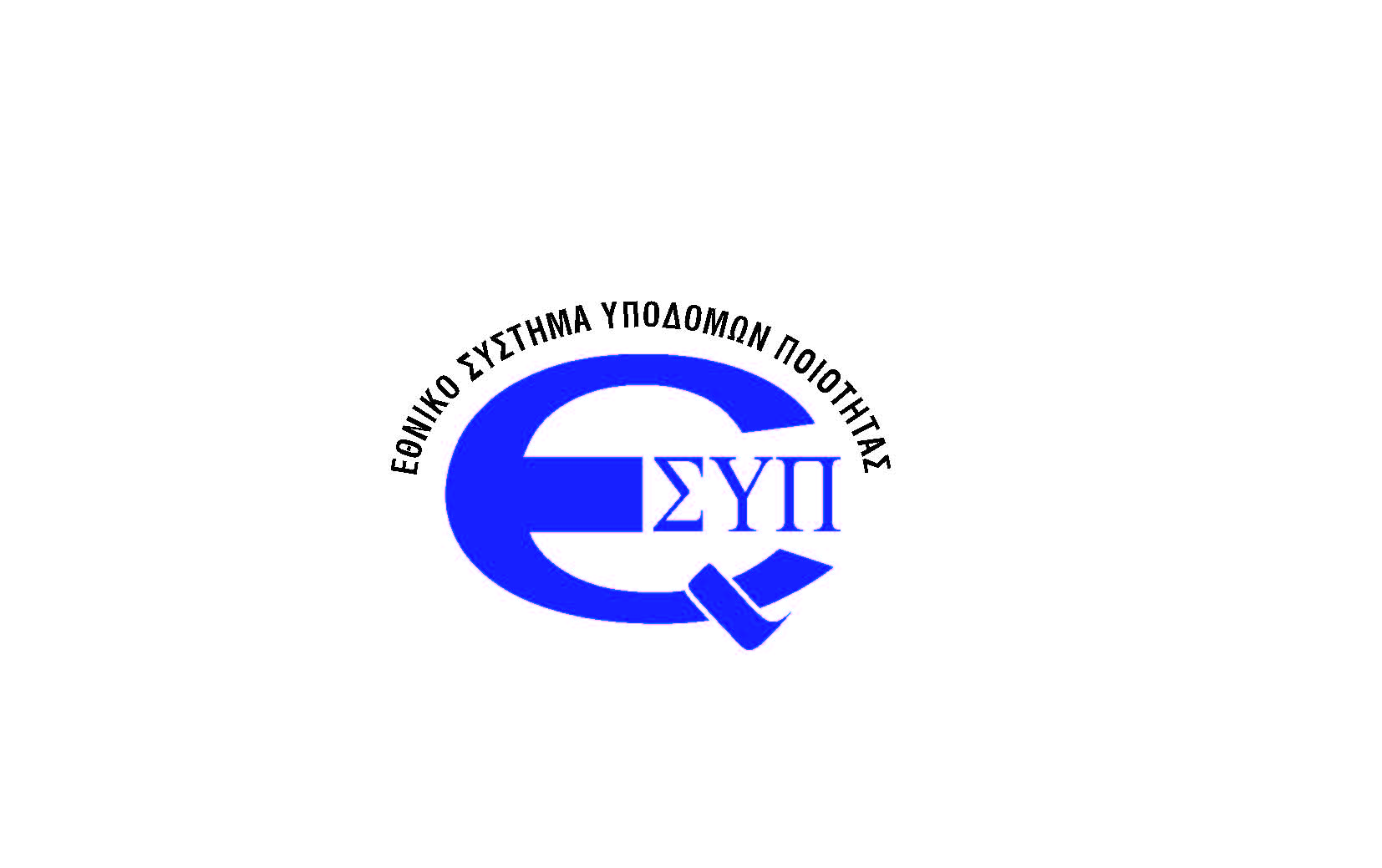 